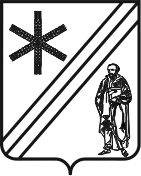 СОВЕТПАВЛОВСКОГО СЕЛЬСКОГО ПОСЕЛЕНИЯПАВЛОВСКОГО РАЙОНАР Е Ш Е Н И Еот 22.04.2015		                                                      № 9/65станица ПавловскаяОб утверждении Порядка сбора и вывоза бытовых отходов 
на   территории Павловского сельского поселения 
Павловского районаВ соответствии со статьей 13 Федерального закона  от 24 июня 1998 года 
№ 89-ФЗ «Об отходах производства и потребления», уставом  Павловского сельского поселения Павловского района, решением Совета Павловского сельского поселения Павловского района от 29 апреля 2014 года №63/429 «Об утверждении Правил благоустройства территории Павловского сельского поселения Павловского района», Совет Павловского сельского поселения Павловского района, р е ш и л:Утвердить Порядок сбора и вывоза бытовых отходов на территории Павловского сельского поселения Павловского района (приложение). Поручить администрации Павловского сельского поселения Павловского района (Шмелёв) опубликовать (разместить) настоящее решение на официальном сайте Павловского сельского поселения Павловского района (www.pavlovskoe-sp.ru) 23 апреля 2015 года.Организацию выполнения настоящего решения возложить на администрацию Павловского сельского поселения Павловского района (Шмелёв).Решение вступает в силу со дня его опубликования.Глава  Павловского сельского поселенияПавловского района                                                                                М.В.ШмелёвПредседатель СоветаПавловского сельского поселенияПавловского района	                                                                         И.В.ВороноваПРИЛОЖЕНИЕк решению СоветаПавловского сельского поселенияПавловского районаот 22.04.2015  № 9/65ПОРЯДОК сбора и вывоза бытовых отходов на территории Павловского сельского поселения Павловского района1. Общие положенияНастоящий Порядок сбора и вывоза бытовых отходов на территории Павловского сельского поселения Павловского района (далее - Порядок) регламентирует деятельность по сбору бытовых отходов, образующихся в процессе жизнедеятельности населения.Настоящий Порядок разработан в соответствии с Федеральными законами от 24 июня 1998 года № 89-ФЗ «Об отходах производства и потребления», от 30 марта 1999 года № 52-ФЗ «О санитарно-эпидемиологическом благополучии населения», от 10 ноября 2002 года № 7-ФЗ «Об охране окружающей среды», от 6 октября 2003 года № 131-ФЗ «Об общих принципах организации местного свамоуправления в Российской Федерации» и другими нормативными правовыми актами.В настоящем Порядке используются следующие основные понятия:бытовые отходы – остатки веществ, материалов, предметов, изделий, товаров (продукции или изделий), частично или полностью утративших свои первоначальные потребительские свойства для использования по прямому или косвенному назначению в результате физического  или морального  износа в процессах общественного или личного потребления (жизнедеятельности), использования или эксплуатации;отходы производства – остатки сырья, материалов, веществ, изделий, предметов, образовавшиеся в процессе производства, выполнения работ (услуг) и утратившие полностью или частично потребительские свойства;опасные отходы – отходы, существование которых и (или) обращение с  которыми представляют опасность для жизни, здоровья человека и окружающей природной среды;жидкие отходы – отходы (осадки) из выгребных ям и хозяйственно-бытовые стоки, инфильтрационные воды объектов размещения отходов, жидкие отходы термической обработки отходов и от топочных установок;собственник отходов – собственник сырья, материалов, полуфабрикатов, иных изделий или продуктов, а также товаров (продукции), в результате использования которых образовались отходы, или лицо, приобретшее эти отходы у собственника на основании договора купли-продажи, мены, дарения или иной сделки об отчуждении отходов;исполнитель услуг – физические лица, юридические лица, индивидуальные предприниматели, оказывающие потребителю услуги, по сбору отходов в соответствии с законодательством Российской Федерации;место временного хранения отходов – место, расположенное вблизи источников образования отходов и устроенное в соответствии с СанПин 
42-4690-88 «Санитарные правила содержания территории населенных мест», утвержденными Министерством здравоохранения СССР 5 августа 1988 года 
№ 4690-88, предназначенное для накопления и хранения отходов в определённых количествах и на установленные сроки;сбор отходов – деятельность, связанная с изъятием отходов в течение определённого времени из мест их образования, для обеспечения последующих работ по обращению с отходами;складирование отходов – деятельность, связанная с упорядоченным размещением отходов в помещениях, сооружениях, на отведенных для этого участках территории в целях контролируемого хранения в течение определённого интервала времени в соответствии с действующим законодательством.2. Порядок сбора отходов на территории Павловского сельского поселения1. Координацию работ по сбору бытовых отходов на территории Павловского сельского поселения Павловского района осуществляет администрация Павловского сельского поселения Павловского района (далее – администрация Павловского сельского поселения), в том числе: организует очистку территорий общего пользования; определяет системы удаления отходов (контейнерная, бесконтейнерная), схемы сбора отходов; информирует юридических и физических лиц, индивидуальных предпринимателей по вопросам сбора и вывоза бытовых отходов.2. Сбор и вывоз бытовых отходов на территории Павловского сельского поселения осуществляется на основании договора с лицом, осуществляющим деятельность в соответствии с законодательством Российской Федерации.Сбор и вывоз (транспортирование) бытовых отходов I – IV класса опасности, в том числе строительного мусора от разборки зданий, осуществляются на договорной основе с лицом, имеющем соответствующие лицензии.3. Собственник бытовых отходов обязан поддерживать чистоту на используемой территории, включая места общего пользования, и обеспечить удаление соответствующих отходов.В случае, если бытовые отходы брошены собственником или иным образом оставлены им с целью отказаться от права собственности на них, лицо, в собственности, во владении либо в пользовании которого находится земельный участок или иной объект, где находятся брошенные отходы, в соответствии со статьей 226 Гражданского кодекса Российской Федерации, может обратить их в свою собственность, приступив к их использованию (утилизации), а при невозможности использования обязано принять меры к их захоронению на объектах размещения отходов и восстановлению нарушенных им земель.4. Сбор бытовых отходов осуществляется в местах временного хранения отходов. 5. К местам временного хранения бытовых отходов относятся:специальные площадки, оборудованные стандартными контейнерами определенных типов и размеров. Площадки должны иметь твердое покрытие, обеспечивающее возможность их уборки, ограждение. Подъезды и подходы к площадкам должны быть освещены, иметь твёрдое (или щебёночное) покрытие и обеспечивать свободный подъезд и подход;в местах общего пользования – урны, установленные для сбора отходов;в неканализованных домовладениях для временного хранения жидких отходов – водонепроницаемые сливные ямы (выгреба), объём которых рассчитывается исходя из численности пользователей или населения.6. В зависимости от объективных условий могут применяться различные системы удаления отходов:контейнерная с несменяемыми сборниками предусматривает накопление бытовых отходов в местах временного хранения, оснащённых контейнерами (сборниками), с перегрузкой отходов для их вывоза из контейнеров в мусоровозы и периодической санитарной обработкой контейнеров на месте;бесконтейнерная предусматривает накопление бытовых отходов в таре собственников бытовых отходов и погрузку отходов в мусоровозы, в том числе самими потребителями услуг по удалению отходов. При такой системе сбора места временного хранения отходов не предусматриваются.7. Размещение мест временного хранения бытовых отходов и количество контейнеров на них согласовывается Управлением федеральной службы по надзору в сфере прав потребителей и благополучия человека по Краснодарскому краю. 8. Вывоз бытовых отходов из мест временного хранения (контейнеров и бункеров-контейнеров) осуществляется в соответствии с графиком или по заявкам по мере их наполнения. Кратность вывоза бытовых отходов определяется объемами образования бытовых отходов, сроком хранения бытовых отходов в местах временного хранения, но не реже одного раза в три дня, а в периоды года с температурой выше 14 градусов Цельсия – ежедневно.9. Сбор уличного мусора с проезжей части автомобильных дорог с усовершенствованными типами покрытия осуществляется механизированным или ручным способами на основании соответствующего договора.10. На территории Павловского сельского поселения запрещается:образование несанкционированных свалок мусора;захоронение мусора на территориях земельных участков, на которых расположены жилые дома, а также на землях общего пользования;сливать жидкие бытовые отходы на грунт, в кюветы, балки, водоёмы в систему ливневой канализации, в коммуникационные колодцы;складировать тару у магазинов, павильонов, киосков, лотков, на территориях торговых организаций и рынков. При выездной или ярмарочной торговле тара и упаковочный материал должны вывозиться ежедневно до окончания работы;сжигание бытовых отходов, растительных остатков, травы, тары, мусора, части деревьев и кустарников, листвы, растительных остатков;устанавливать контейнеры и бункер-накопители на проезжей части улиц, тротуарах, газонах;выбор вторичного сырья (текстиль, банки, бутылки, бумага, металл и другие предметы) из контейнеров, а также из мусоровозного транспорта.11. Индивидуальные предприниматели, юридические лица, в процессе хозяйственной деятельности которых образуются отходы производства, обеспечивают их обращение самостоятельно, в соответствии с существующим законодательством.12. Сбор строительных отходов, в том числе грунта, на объектах строительства, ремонта и реконструкции производится в специально отведённых местах, определяемых проектом производства работ, до накопления транспортных партий с последующим вывозом на полигоны захоронения отходов.13. Заказчик и (или) подрядчик в соответствии с условиями договора подряда в процессе строительства, реконструкции, капитального ремонта обязаны обеспечить:организацию сбора, вывоза промышленных отходов, в том числе строительных отходов и грунта;установку контейнеров, бункеров – накопителей;обустройство подъездных путей с твердым покрытием.14. Сбор и временное хранение бытовых отходов, образующихся в результате жизнедеятельности собственников индивидуальных жилых домов, могут осуществляться: в собственные стандартные контейнеры, установленные на территории домовладения.15. В случае отсутствия мест временного хранения бытовых отходов (при бесконтейнерной системе удаления отходов) сбор осуществляется непосредственно в специализированные автомашины.16. Движение мусороуборочной техники, осуществляющей сбор бытовых отходов от населения, производится в соответствии с графиками, согласованными с администрацией Павловского сельского поселения.Предоставление услуг по вывозу бытовых отходов осуществляется в соответствии с Правилами предоставления услуг по вывозу твёрдых и жидких бытовых отходов, утверждёнными Постановлением Правительства Российской Федерации от 10 февраля 1997 года № 155.17. Собственники индивидуальных жилых домов обязаны:- складировать бытовые отходы, только в местах временного хранения отходов и обеспечить регулярный и своевременный вывоз путем заключения договора со специализированной организацией;- при бесконтейнерной системе удаления бытовых отходов накапливать бытовые отходы в своей таре и передавать их специализированной организации в соответствии с графиком вывоза.18. Организация, осуществляющая управление многоквартирным домом, товарищество собственников жилья, жилищные, садоводческие, огороднические, гаражные, дачные и иные специализированные объединения граждан (потребительские кооперативы) (далее – специализированные объединения граждан) собственники помещений в многоквартирном доме, осуществляющие непосредственное управление домом, исполняют функции заказчика на вывоз бытовых  отходов, осуществляют контроль за выполнением графика удаления бытовых отходов, обеспечивают свободный подъезд и освещение площадок с контейнерами и мусоросборниками.19. Собственники помещений многоквартирных домов обязаны складировать отходы только в местах временного хранения отходов.20. На территории многоэтажной жилой застройки запрещается оставлять бытовые отходы за территорией контейнерной площадки.21. Сбор и временное хранение бытовых отходов, образующихся в результате хозяйственной деятельности индивидуальных предпринимателей и юридических лиц, осуществляются силами указанных лиц на специально оборудованных для этих целей местах, в отдельные контейнеры для утильных фракций (макулатура, картон и пластик, стекло и так далее) и не сортируемых отходов.22. Сбор и вывоз отходов, образующихся в результате деятельности индивидуальных предпринимателей и юридических лиц, осуществляются на договорной основе с лицами, осуществляющими деятельность в соответствии с законодательством Российской Федерации, либо собственными силами в установленном законодательством порядке.23. Сбор и вывоз бытовых отходов от киосков, лотков и других объектов, не снабженных контейнерами, осуществляются на основании соответствующего договора между заказчиком и исполнителем услуг. 24. Бытовые отходы, образующиеся в специализированных объединениях граждан, складируются на контейнерных площадках, установленных на средства соответствующих объединений граждан.25. Специализированные объединения граждан, не имеющие собственных контейнерных площадок для сбора бытовых отходов, имеют право использовать контейнерные площадки, находящиеся в собственности третьих лиц, на основании соответствующего договора с собственником контейнерной площадки, при возможности размещения на них требуемого дополнительного объёма отходов.26. Сбор и вывоз бытовых отходов с территории специализированных объединений граждан, имеющих собственные контейнерные площадки, осуществляются на основании договора с лицом, осуществляющим деятельность в соответствии с законодательством Российской Федерации, либо организуются собственными силами в соответствии с законодательством Российской Федерации на основании договора с организацией, эксплуатирующей объект размещения отходов.27. Организацию сбора и удаления отходов из специализированных объединений граждан осуществляет руководитель специализированного объединения граждан, если иное не предусмотрено уставами соответствующих организаций.28. Места сбора и складирования бытовых отходов определяются при согласовании размещения объектов мелкорозничной торговли. Запрещается оставлять после окончания торговли тару и мусор вне контейнеров.29. Юридические лица и индивидуальные предприниматели, осуществляющие строительство, реконструкцию, капитальный или текущий ремонт объектов, производят сбор и вывоз строительных отходов в соответствии с разделом проекта «Организация строительства», согласованным в установленном порядке.При ремонте или реконструкции помещений, расположенных на территории жилищного фонда, порядок сбора и вывоза строительных отходов согласовывается с администрацией Павловского сельского поселения.Ответственность за сбор и вывоз строительных отходов возлагается на подрядчика работ при договорной системе или на владельца отходов при отсутствии договора.30. Владелец помещения, пользователь земельного участка, предоставленного под размещение объектов общественного питания, торговли, включая комплексы объектов мелкорозничной торговли, киоски и отдельные павильоны, организует и несёт ответственность за сбор, вывоз отходов, ведение учёта и отчётности о движении отходов, получение разрешений на их размещение на специальной территории.31. Ответственность за сбор бытовых отходов и вывоз мусора с территории частных домовладений возлагается на собственников этих домовладений.3. Организация контейнерных площадок1. Площадки для установки контейнеров для сбора бытовых отходов должны быть удалены от жилых домов, образовательных и дошкольных учреждений, спортивных площадок и мест отдыха на расстояние не менее 20 метров, но не более 100 метров. В районах сложившейся застройки расстояние до жилых домов может быть сокращено до 8 – 10 метров. Размер площадок рассчитывается исходя из необходимого количества контейнеров. Площадка устраивается из бетона (асфальта) и ограждается с трёх сторон. К площадке устраиваются подъездные пути с твёрдым или щебёночным покрытием шириной не менее 3,5 метров и пешеходные дорожки.2. Уборка и поддержание чистоты и порядка на контейнерных площадках и прилегающей к ним территории осуществляют владельцы соответствующих контейнерных площадок.4. Сбор и вывоз жидких отходов1. Сбор жидких отходов от предприятий, организаций, учреждений и  индивидуальных жилых домов осуществляется в соответствии с санитарными правилами и нормами СанПиН 42-128-4690-88 «Санитарные правила содержания территории населенных мест», утвержденными Министреством здравоохранения СССР от 5 августа 1988 года № 4690-88, в канализационную сеть с последующей очисткой на очистных сооружениях.2. В случае отсутствия канализационной сети отвод бытовых стоков допускается в водонепроницаемый выгреб.3. Вывоз жидких отходов производится специализированными организациями, осуществляющими деятельность в соответствии с законодательством Российской Федерации, на договорной основе.5. Порядок обезвреживания отходов1. Чрезвычайно опасные ртутьсодержащие отходы I класса опасности (использованные осветительные приборы – люминесцентные и ртутные лампы; отработанные ртутьсодержащие приборы и оборудование – термометры, манометры и так далее) подлежат обязательной сдаче для демеркуризации в организацию, имеющую лицензию на соответствующий вид деятельности.2.  Сбор трупов павших животных, отходов боен и других биологических отходов должен производится в соответствии с ветеринарно-санитарными правилами сбора, утилизации и уничтожения биологических отходов, утверждённым Главным государственным ветеринарным инспектором Российской Федерации от 4 декабря 1995 года № 13-7-2/469.3. Сбор отходов лечебно-профилактических учреждений с классами опасности А, Б, В, Г, Д должен осуществляться в соответствии с санитарными правилами и нормами СанПиН 2.1.7.2790-10 «Санитарно-эпидемиологические требования к обращению с медицинскими отходами», утвержденными постановлением Главного государственного санитарного врача Российской Федерации от 9 декабря 2010 года № 163.Депутат от Западногоизбирательного округа №5                                                                        Н.В.Чижов